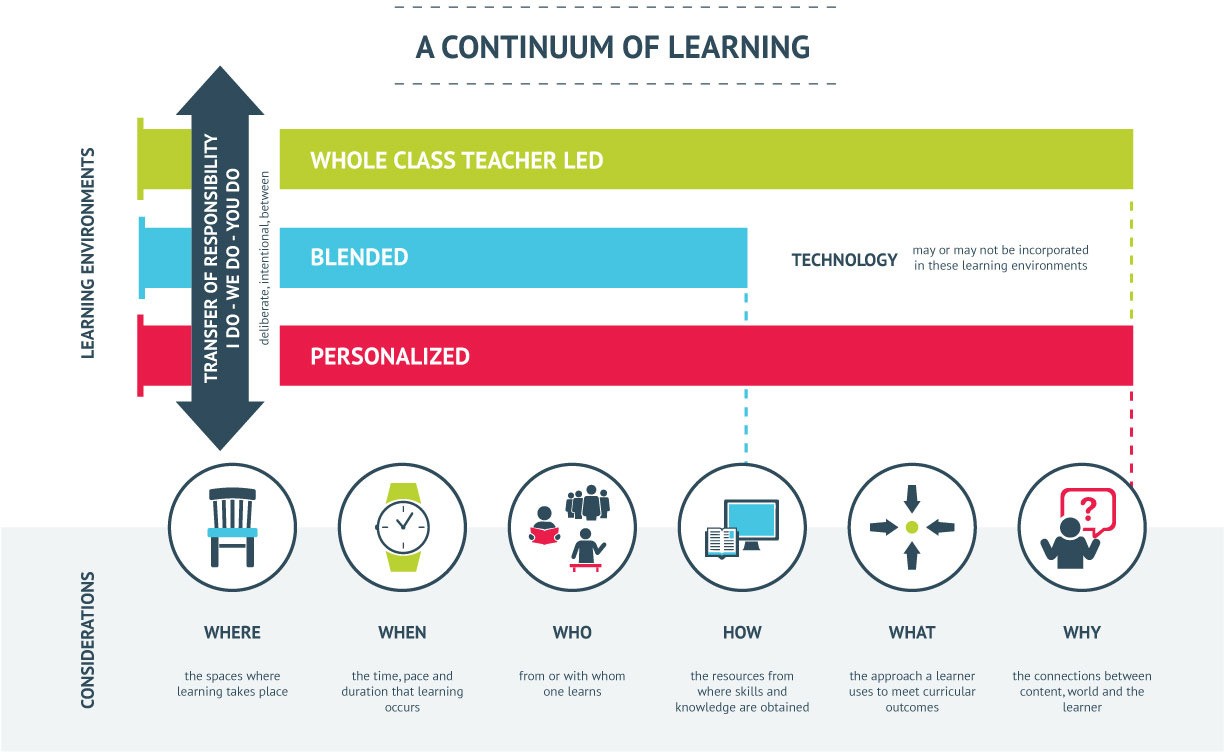 Sun West Continuum of Learning Key Messages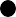 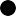 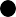 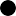 Each student is uniqueLearning/teaching may look different in every school/classTransfer of Responsibility is gradual, essential, and goes back and forth between educator and student as neededLearning environments that are open to change Culture, Character and Skills & Knowledge prepare students to take on more responsibilityGreat teaching practices and strategies are used to support the transfer responsibility between student(s) and teacherWhere & when learning occurs can look different in each learning environment and for each studentWe use a variety of resources (including people) to learn skills & knowledge Technology may or may not be used to best support a student’s learning needs Student learning can be approached and assessed using a variety of methods such as,exploring a topic/outcome, problem solving researching, building, assignments, projects and testsStudents are encouraged to make connections between themselves, the content and world Educators play critical role in determining student readiness, co-creating learning environments and providing support.I Do (teacher makes decisions, whole class teacher-led instruction, any grade appropriate) We Do (blended environment with shared decisions, learners choose where, when, how, with whom),You Do (fully personalized, student driven, Voice & Choice – what and why) Not every situation is best for personalized learning & not at all times Technology is a tool or support, NOT a strategyAs a result of the above, students become fully engaged in their educationSun West Continuum of Learning Discussion Guide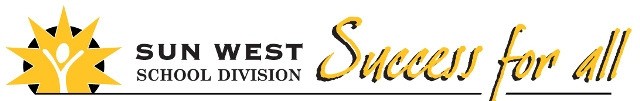 Link to video: https://youtu.be/zrlMkP3hJ3A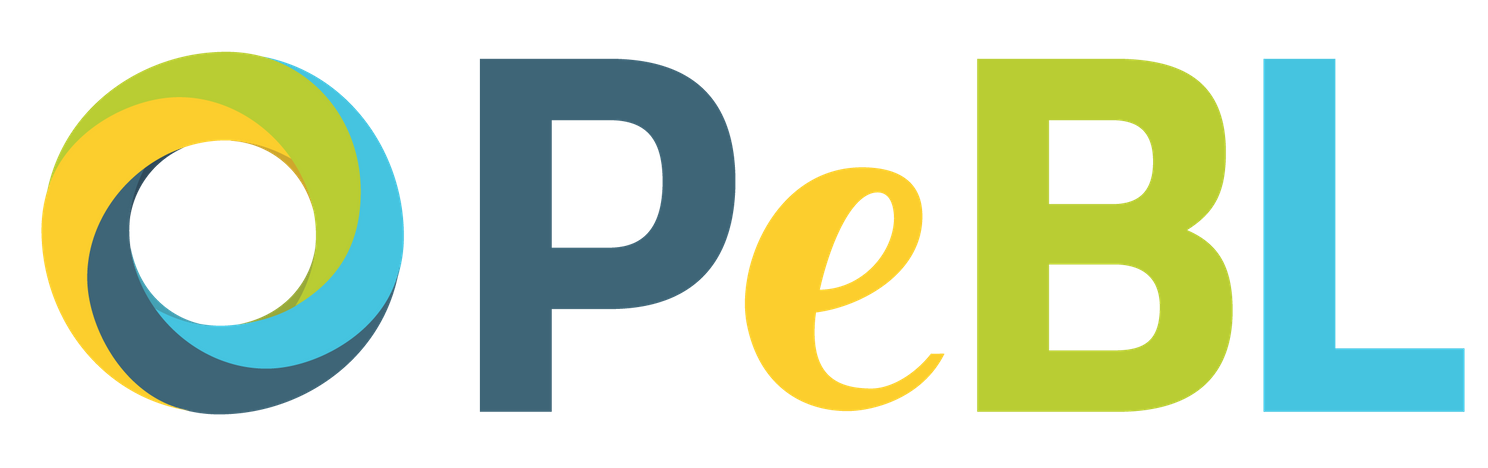 